18.04.2023                                           с.Кисла                                                     №89О представлении прокурора об устранении нарушений   законодательства, о порядке рассмотрения обращений граждан               На основании представления прокурора района от 31.03.2023 №07-02-2023  «Об устранении нарушений законодательства, о порядке рассмотрения обращений граждан » Совет депутатов решил:            1.Главе администрации муниципального образования Кислинский сельсовет за ненадлежащее исполнение должностных обязанностей, объявить замечание.             2.Обязать главу администрации муниципального образования Кислинский Абрамова Владимира Леонтьевича   не допускать указанные нарушения  законодательства,  о порядке рассмотрения обращений граждан .     3.  Настоящее решение вступает в силу после его официального опубликования (обнародования).  Председатель Совета депутатов                                                 Р.Х.  Галиулина 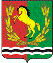 СОВЕТ ДЕПУТАТОВМУНИЦИПАЛЬНОГО ОБРАЗОВАНИЯ Кислинский СЕЛЬСОВЕТАСЕКЕЕВСКОГО РАЙОНА ОРЕНБУРГСКОЙ ОБЛАСТИчетвертого СОЗЫВА                                                     РЕШЕНИЕ